상기와같이제출하오며위의사실이허위로판명되면채용이취소될수있습니다.또한 입사지원 행정처리 및 입사자 채용업무 등에 참고하기 위해 본인의 개인정보를 이용하는 것에 동의합니다.2017년 월 일 지원자: (인)자 기 소 개 서상기 내용은 사실과 다름없음을 확인합니다.작성자 : (인)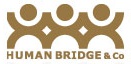 입 사 지 원 서지원회사입 사 지 원 서지원분야입 사 지 원 서지원일자성       명(한글)비상연락성       명(한문) 휴대폰성       명(영문) E-mail주민등록번호예) 150101-1****** (뒤6자리미기재)생년월일년 월 일 (양)주        소본        적학력기 간학 교전 공졸업여부소재지학력년 월 –년 월고등학교학력년 월 –년 월대학학력년 월 –년 월대학교경력근 무 기 간근무지직 위담당업무퇴직사유경력년 월 –년 월경력년 월 –년 월경력년 월 –년 월신체사항신 장Cm시력좌:취 미병역병역구분필ㆍ미필ㆍ면제필ㆍ미필ㆍ면제필ㆍ미필ㆍ면제신체사항체 중Kg시력우:특 기병역면제사유신체사항혈액형형종교결 혼병역복무기간신체사항건강특이사항보훈병역군    별병 과자격증자격면허취득일자기타외국어영어ㆍ일어ㆍ중국어ㆍ기타 (상,중,하)자격증기타워 드상ㆍ중ㆍ하자격증기타엑 셀상ㆍ중ㆍ하자격증기타파워포인트상ㆍ중ㆍ하가족사항관 계성 명연 령최종학력직 업동거여부가족사항가족사항가족사항가족사항추천인소 속휴먼브릿지앤코성장과정성격의 장단점지원동기 및입사 후 포부경력사항특기사항(없을 경우미기재가능)